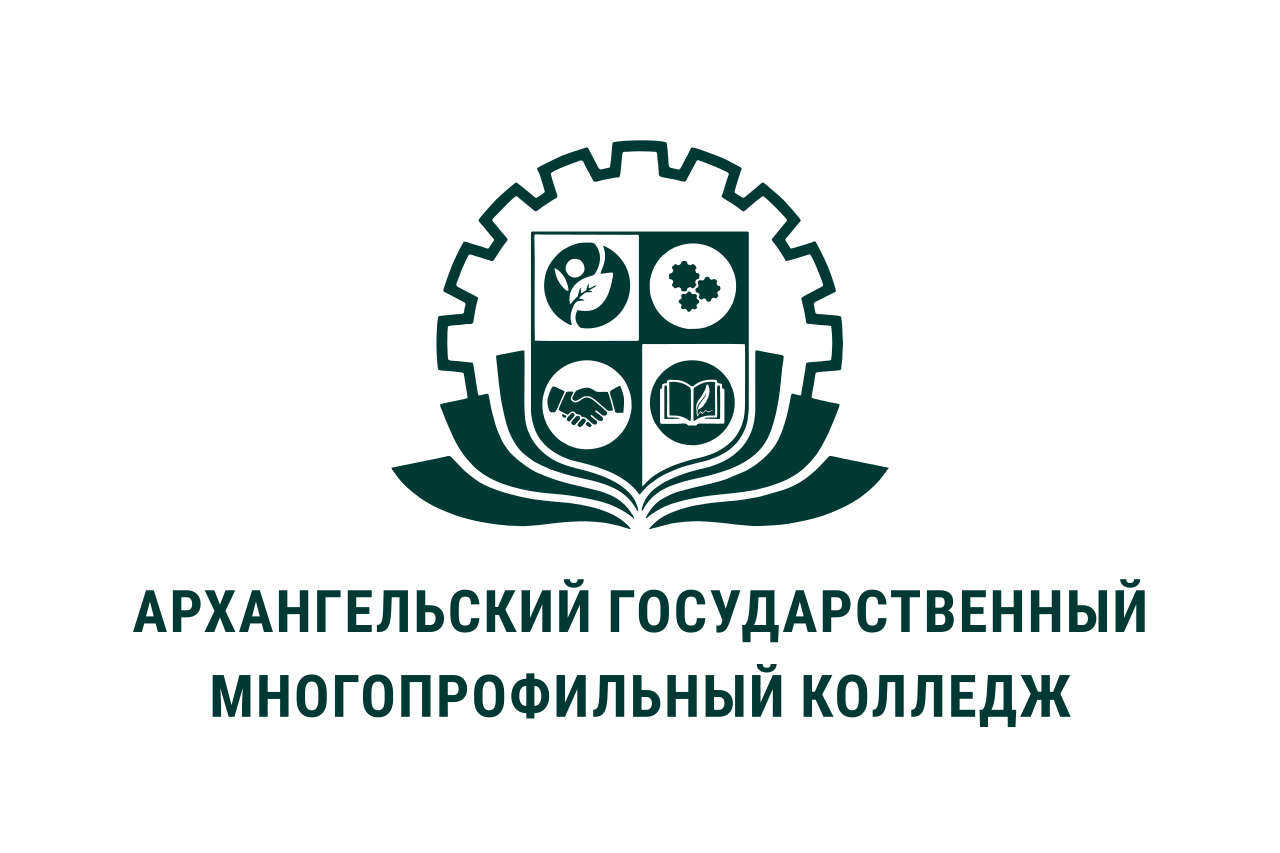 МИНИСТЕРСТВО ОБРАЗОВАНИЯ АРХАНГЕЛЬСКОЙ ОБЛАСТИгосударственное бюджетное профессиональное образовательное учреждение Архангельской области «Архангельский государственный многопрофильный колледж»ОП.04 ОСНОВЫ БУХГАЛТЕРСКОГО УЧЕТАПрактическая работа №Тема занятия: Цель занятия:Задание №1. ____________________________________________________________________________________________________________________________________________________________________________________________________________________________________________________________________________________________________________________________________________________________________________________________________________________________________________________________________________________________________________________________________________________________________________________________________________________________________________________________________________________________________________________Задание №2. ________________________________________________________________________________________________________________________________________________________________________________________________________________________________________________________________________________________________________________________________________________________________________________________________________________________________________________________________________________________________________________________________________________________________________________________________________________________________________________________________________________________________________________________и т.д.Список источников:Воронченко, Т. В.  Основы бухгалтерского учета: учебник и практикум для среднего профессионального образования / Т. В. Воронченко. — 4-е изд., перераб. и доп. — Москва : Издательство Юрайт, 2023. — 289 с. — (Профессиональное образование). — ISBN 978-5-534-15832-8. — Текст: электронный // Образовательная платформа Юрайт [сайт]. — URL: https://urait.ru/bcode/509846.